19.12.2017 В преддверие новогодних праздников 19 декабря прошел мастер-класс по созданию новогодний елки из шерсти в авторской технике педагога МОУ ЦВР «Приоритет» Вагиной Светланы Юрьевны «Наваляние» (фальцевание), а также с мокро и сухой техниками валяния.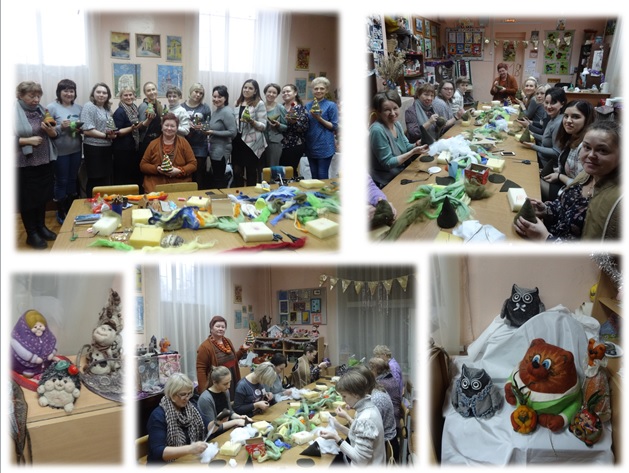 